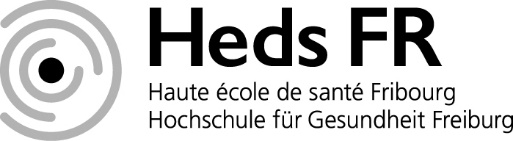 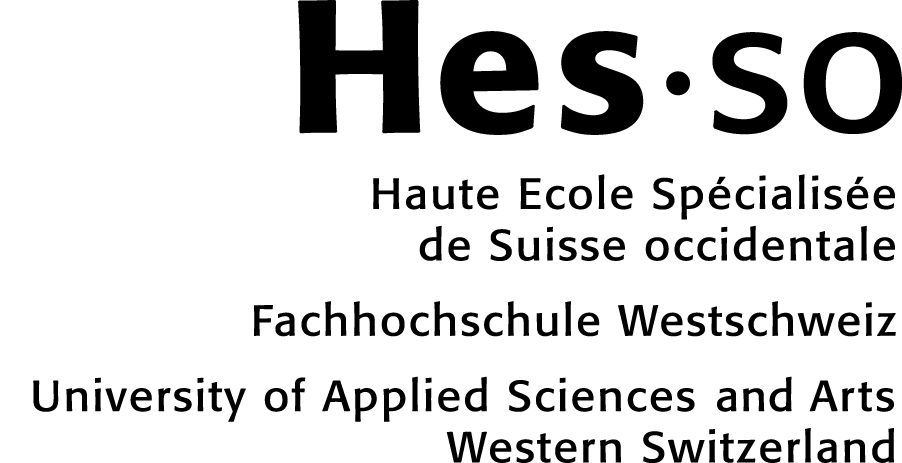 Praktikumsangebot für die praktische Ausbildung der Pflegefachpersonen Dieses Dokument ist bestimmt für die Studierenden damit sie ihre Abteilung kennen lernen und sich so gut auf die Praxisausbildungsperiode vorbereiten können. Sie können die Form der Präsentation anpassen soweit die oben aufgeführten Rubriken beibehalten werden.Wenn Sie das Angebot ausgefüllt haben, können Sie per-mail an praktika.heds@hefr.ch  senden. Vielen Dank für Ihre Mitarbeit.Das Modell ist auch auf unserer Homepage unter http://www.heds-fr.ch/DE/Schule/Partnerschaft-Links/Seiten/Praktische-Ausbildung.aspx unter Plattform Praxisausbildner. Administrative InformationenAdministrative InformationenAdministrative InformationenAdministrative InformationenAdministrative InformationenInstitution, Abteilung, Angaben (Adresse, Telefonnummer, Faxnummer, Mail, Internetadresse)Institution, Abteilung, Angaben (Adresse, Telefonnummer, Faxnummer, Mail, Internetadresse)Institution, Abteilung, Angaben (Adresse, Telefonnummer, Faxnummer, Mail, Internetadresse)FachbereichFachbereichFachbereichAbteilungsverantwortlicheAbteilungsverantwortlicheAbteilungsverantwortlichePraxisausbildner /in (Name, Vorname, Mailadresse...)Praxisausbildner /in (Name, Vorname, Mailadresse...)Praxisausbildner /in (Name, Vorname, Mailadresse...)Form der Kontaktaufnahme mit dem/der Praxisausbildner /inForm der Kontaktaufnahme mit dem/der Praxisausbildner /inForm der Kontaktaufnahme mit dem/der Praxisausbildner /inVorherige KontaktaufnahmeZusendung der LernzieleEmpfang 1. Tag: Zeit und OrtEmpfang 1. Tag: Zeit und OrtEmpfang 1. Tag: Zeit und OrtBesondere Bedingungen (Sprache, Arbeitskleidung und Auftreten (z. B. sichtbare religiöse Zeichen erlaubt oder nicht, sichtbare Piercing/Tätowierung, Arbeitsschuhe, usw.), Fahrausweis und/oder Fahrzeug, obligatorische Impfungen, usw. Besondere Bedingungen (Sprache, Arbeitskleidung und Auftreten (z. B. sichtbare religiöse Zeichen erlaubt oder nicht, sichtbare Piercing/Tätowierung, Arbeitsschuhe, usw.), Fahrausweis und/oder Fahrzeug, obligatorische Impfungen, usw. Besondere Bedingungen (Sprache, Arbeitskleidung und Auftreten (z. B. sichtbare religiöse Zeichen erlaubt oder nicht, sichtbare Piercing/Tätowierung, Arbeitsschuhe, usw.), Fahrausweis und/oder Fahrzeug, obligatorische Impfungen, usw. Unterkunft und Mahlzeiten: Möglichkeiten und Preis.Unterkunft und Mahlzeiten: Möglichkeiten und Preis.Unterkunft und Mahlzeiten: Möglichkeiten und Preis.Merkmale der Institution, ihres sozio-sanitären AuftragsMerkmale der Institution, ihres sozio-sanitären AuftragsMerkmale der Institution, ihres sozio-sanitären AuftragsMerkmale der Institution, ihres sozio-sanitären AuftragsMerkmale der Institution, ihres sozio-sanitären AuftragsAnzahl Betten (Plätze)Anzahl KlientenAnzahl Betten (Plätze)Anzahl KlientenAnzahl Betten (Plätze)Anzahl KlientenArbeitszeiten der AbteilungArbeitszeiten für die/den Studierende/nArbeitszeiten der AbteilungArbeitszeiten für die/den Studierende/nArbeitszeiten der AbteilungArbeitszeiten für die/den Studierende/nZusammensetzung des Pflegeteams (Stellenprozenten)Spezielle Ressourcen des TeamsZusammensetzung des Pflegeteams (Stellenprozenten)Spezielle Ressourcen des TeamsZusammensetzung des Pflegeteams (Stellenprozenten)Spezielle Ressourcen des Teams.... Pflegefachfrauen Niv.II .... Pflegefachfrauen Niv I.... FAGE.... Pflegeassistent/en-/innen….andereZusatzausbildungen:Spezifische Kompetenzen:Multidisziplinäre Zusammenarbeit innerhalb und ausserhalt der Institution (mit wem? Modalitäten?...)Multidisziplinäre Zusammenarbeit innerhalb und ausserhalt der Institution (mit wem? Modalitäten?...)Multidisziplinäre Zusammenarbeit innerhalb und ausserhalt der Institution (mit wem? Modalitäten?...)Klienten:NeugeboreneKinderJugendlicheErwachseneAlte MenschenXXOrt der Betreuung:AmbulatoriumSpitalPflegeheimZu HauseXXMittlere AufenthaltsdauerMittlere AufenthaltsdauerHäufigste medizinische ProblemeHäufigste medizinische ProblemeHäufigste pflegerischer Probleme und/oder Pflegediagnosen.Häufigste pflegerischer Probleme und/oder Pflegediagnosen.Häufigste diagnostische und therapeutische MassnahmenHäufigste diagnostische und therapeutische MassnahmenRahmen und Modalitäten zur Ausbildung während der praktischen Ausbildungsperiode (oder Referenz zum Ausbildungskonzept der Institution, wenn vorhanden)Rahmen und Modalitäten zur Ausbildung während der praktischen Ausbildungsperiode (oder Referenz zum Ausbildungskonzept der Institution, wenn vorhanden)Rahmen und Modalitäten zur Ausbildung während der praktischen Ausbildungsperiode (oder Referenz zum Ausbildungskonzept der Institution, wenn vorhanden)Rahmen und Modalitäten zur Ausbildung während der praktischen Ausbildungsperiode (oder Referenz zum Ausbildungskonzept der Institution, wenn vorhanden)Rahmen und Modalitäten zur Ausbildung während der praktischen Ausbildungsperiode (oder Referenz zum Ausbildungskonzept der Institution, wenn vorhanden)Spezifische Vorbereitung auf die praktische Ausbildungsperiode, VorkenntnisseSpezifische Vorbereitung auf die praktische Ausbildungsperiode, VorkenntnisseAusbildungsressourcen für die Studierenden (Personen, Dokumente, Internetzugang, .......)Ausbildungsressourcen für die Studierenden (Personen, Dokumente, Internetzugang, .......)Entwicklung welcher spezifischen Aktivitäten und Kompetenzen im Zusammenhang mit dem Kompetenzrahmen Entwicklung welcher spezifischen Aktivitäten und Kompetenzen im Zusammenhang mit dem Kompetenzrahmen Entwicklung welcher spezifischen Aktivitäten und Kompetenzen im Zusammenhang mit dem Kompetenzrahmen Entwicklung welcher spezifischen Aktivitäten und Kompetenzen im Zusammenhang mit dem Kompetenzrahmen Entwicklung welcher spezifischen Aktivitäten und Kompetenzen im Zusammenhang mit dem Kompetenzrahmen Experte, Expertin in der PflegeExperte, Expertin in der PflegeExperte, Expertin in der PflegeExperte, Expertin in der PflegeExperte, Expertin in der PflegeKommunikator/InKommunikator/InKommunikator/InKommunikator/InKommunikator/InTeamworker/InTeamworker/InTeamworker/InTeamworker/InTeamworker/InManager/InManager/InManager/InManager/InManager/InHealth AdvocateHealth AdvocateHealth AdvocateHealth AdvocateHealth AdvocateLernende/R und Lehrende/RLernende/R und Lehrende/RLernende/R und Lehrende/RLernende/R und Lehrende/RLernende/R und Lehrende/RProfessionsangehörige/RProfessionsangehörige/RProfessionsangehörige/RProfessionsangehörige/RProfessionsangehörige/RAktualisiert amvon